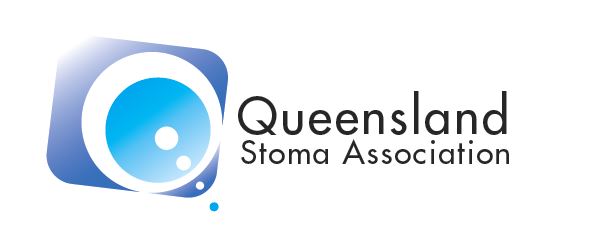 PROXY FORMI____________________________ of ________________________________being a financial member of Queensland Stoma Association Ltd and entitled to vote at General Meetings of Queensland Stoma Association Ltd hereby appoint (please select one)The Chairperson of the meeting  						The Secretary of Queensland Stoma Association LtdQSA Ordinary Member (insert name) _____________________________to be my proxy at the Annual General Meeting of Queensland Stoma Associations Ltd to be held at Unit 1/10, Valente Close CHERMSIDE at 2.00pm on Saturday, 11th September 2021 and at any adjournments thereof. I authorize my proxy to vote at his or her discretion in respect of all motions or other business conducted at the meeting. This proxy supersedes any previous proxy signed by me.  Signature of Member			________________________________Dated						___________________Membership Number (if known)	_____________				 Proxies must be returned and received by the Company Secretary at least 48 hours prior to the meeting. Send by post to:						The SecretaryQueensland Stoma Association LtdPO Box 370CHERMSIDE SOUTH QLD 4032or by fax to 07) 07 3350 1882, or by email to admin@qldstoma.asn.au